2022年 7月3日会員　各位公益社団法人　日本技術士会 中国本部　本部長　大田 一夫機械/船舶･海洋/航空･宇宙部会長　高井 英夫担当：副部会長　大丸 讓二拝啓　時下益々ご清祥のこととお慶び申し上げます。平素は格別のご高配をいただき、厚くお礼申し上げます。さて、日本技術士会 機械部会では、2022年7月8日（金）に ｢これからのものづくりを推進する工作機械の現状と今後」と題した講演会をＷeb開催します。機械部門、船舶･海洋部門、航空･宇宙部門の技術士・修習技術者はもとより、本講演は他の部門の方々にもご参考になるものと考えますので、お誘いあわせの上、奮ってご参加くださいますようご案内申し上げます。なお、ご連絡が遅れて申し訳ありませんが、よろしくお願いします。参加申し込みは、事務局事務の省力化のため、下記URLの専用申込フォームからお願いします。  https://forms.gle/Z68fS71FUz9XcW4J6敬具－ 記 －１．主　催　：　日本技術士会 機械部会／中国本部 機械/船舶･海洋/航空･宇宙部会２．日　時  ：  2022年 7月8日(金)　18:30～20:30〔講演自体は、20：00までの予定〕３．会　場  ：　公益社団法人日本技術士会 中国本部事務局　6Ｆ会議室４．内　容　： 演題：｢これからのものづくりを推進する工作機械の現状と今後」 　　　　　 講師：清水 伸二 氏（日本工業大学工業技術博物館　館長　上智大学名誉教授）５． 定員、対象、参加費、ＣＰＤ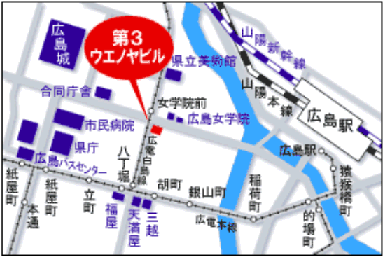 （１）定員　　１５人　（２）対象　　会員及び非会員(一般参加者も歓迎します。)（３）参加費　会員：無料、非会員：500円（４）ＣＰＤ　参加者には日本技術士会からＣＰＤ：1.5時間〔予定〕の参加票を発行します。６.　申込について（１）締切り　2022年 7月7日（木）（ただし、定員になり次第締切ります。）（２）申し込み先公益社団法人 日本技術士会 中国本部事務局：勝田広島市中区鉄砲町1番20号 第3ウエノヤビル6階  　TEL： 082-511-0305　FAX : 082-511-0309　E-Mail : ipej-hiro@rapid.ocn.ne.jp (備考)  個人配信を申し込む場合は、統括本部／行事予定表から直接申し込んでください。なお、個人配信は技術士会会員限定で、参加費1,000円です。お問合せは mech@engineer.or.jp 片山まで。標記講演会 Web中継に参加します。資格は該当するものに■(または☑)を入れる。区分で会員とは日本技術士会会員を指し、該当するものに■(または☑)を入れる。技術部門は技術士か修習技術者のみ、該当するものに■(または☑)を入れる。連絡先は(会社・自宅)のうち、該当するものに■(または☑)を入れ、E-mail等を記入。同行者がいる場合は下記に記入。この個人情報は、本行事の参加申込み以外には使用しません。問合せ先：〒730-0017　広島市中区鉄砲町1-20第3ウエノヤビル6階公益社団法人日本技術士会 中国本部TEL:082-511-0305　FAX:082-511-0309　E-mail：ipej-hiro@rapid.ocn.ne.jp≪備考≫ 工作機械の現状と今後について、興味深いご講演を聞けるものと期待されます。なお､ Social distance を維持するため、定員になりましたら締め切ります。機械部会 7月講演会Web中継 参加申込書 (2022年 7月8日)主催：公益社団法人日本技術士会中国本部申込ＦＡＸ番号：０８２－５１１－０３０９※メール送信可能な方は、事務局の省力化のため、メールによる申込をお願いします。氏名氏名資格(注1)区分(注2)申込者□技術士 □修習技術者□その他□会員 □非会員技術部門(注3)※複数選択可□機械　□船舶･海洋　□航空･宇宙　□電気電子　□化学　□繊維　□金属□資源工学　□建設　□上下水道　□衛生工学　□農業　□森林　□水産□経営工学　□情報工学　□応用理学　□生物工学　□環境　□原子力･放射線□総合技術監理□機械　□船舶･海洋　□航空･宇宙　□電気電子　□化学　□繊維　□金属□資源工学　□建設　□上下水道　□衛生工学　□農業　□森林　□水産□経営工学　□情報工学　□応用理学　□生物工学　□環境　□原子力･放射線□総合技術監理□機械　□船舶･海洋　□航空･宇宙　□電気電子　□化学　□繊維　□金属□資源工学　□建設　□上下水道　□衛生工学　□農業　□森林　□水産□経営工学　□情報工学　□応用理学　□生物工学　□環境　□原子力･放射線□総合技術監理□機械　□船舶･海洋　□航空･宇宙　□電気電子　□化学　□繊維　□金属□資源工学　□建設　□上下水道　□衛生工学　□農業　□森林　□水産□経営工学　□情報工学　□応用理学　□生物工学　□環境　□原子力･放射線□総合技術監理勤務先連絡先E-mail □会社　□自宅連絡先ＦＡＸ□会社　□自宅連絡先ＴＥＬ□会社　□自宅氏名資格(注1)区分(注2)同行者□技術士 □修習技術者□その他□会員 □非会員同行者□技術士 □修習技術者□その他□会員 □非会員□技術士 □修習技術者□その他□会員 □非会員